Memoria AnualEn 2016 se cumplieron 57 años desde que en 1959 la familia Wiese se embarcó a un nuevo proyecto de vida para su hijo Rodolfo quien tiene pérdida auditiva profunda bilateral. Se creó la Escuela Oral del Centro Peruano de Audición, Lenguaje y Aprendizaje CPAL, hoy denominada Colegio Fernando Wiese Eslava. Este es el inició del apoyo a los niños con discapacidad auditiva en el Perú.En ese mismo año el Ministerio de Educación autoriza el funcionamiento del instituto Particular de Educación Especial denominado “Centro Peruano de Audición y Lenguaje”. Posteriormente, con resolución Ministerial Nº 641-84-03/07/1984 designan a la escuela con el nombre de “Fernando Wiese Eslava”.El Colegio Fernando Wiese Eslava es un centro educativo especializado en educación auditivo-oral para niños sordos. Ser un colegio oral implica que a los niños se les enseñe a hablar. Su objetivo es lograr que sus alumnos con pérdida auditiva alcancen un desarrollo del lenguaje, que les permita integrarse exitosamente a los colegios regulares.Somos una institución educativa que busca apoyar a las personas con discapacidad auditiva para que sean en un futuro personas autónomas y a profesionales que quieran seguir capacitándose en nuestra propuesta pedagógica. Todos los años se realiza evaluaciones audiológicas y despistajes auditivos subvencionados a niños de colegios especiales e instituciones, así como niños y adultos de Lima y provincias. Si está dentro de nuestro alcance, donamos audífonos y pilas a las personas que lo requieran. Se otorga capacitación y actualización a profesores de niños sordos de todo el país mediante la organización y ejecución de cursos gratuitos, pasantías a los profesores de centros especiales de Lima y provincias. Se ejecuta campañas de prevención y difusión de la sordera en hospitales, centros de salud y en la comunidad. A pesar del alto costo que implica mantener este servicio educativo, nuestra escuela lo ofrece, gracias al apoyo de , a las plazas docentes otorgadas por el Ministerio de Educación, las donaciones de empresas privadas y personas naturales, así como debido a las constantes actividades que el dinámico voluntariado del colegio viene realizando a partir del año 2001. Nuestro reto es seguir sosteniendo esta labor a través de financiamientos de otras empresas que crean en este sueño y con ese apoyo mantener este servicio de calidad.¿Cómo trabajamos?Nuestro mayor compromiso es que todo niño con discapacidad auditiva tenga las mismas posibilidades que una persona oyente.El colegio rehabilita a bebés y niños sordos entre 0 a 10 años de todo el país. Cada año, nuestra institución educativa brinda esta atención especializada a una población aproximada de 120 niños, distribuidos en los niveles de intervención temprana, inicial y primaria.Más del 80% de la población infantil que acogemos proviene de familias de escasos recursos, y en muchos casos con niveles de pobreza extrema. Asimismo, proceden de distintas regiones del país.Cuadro de domicilio en Lima metropolitana y provincia constitucional del Callao de todos los alumnos del colegio- 2016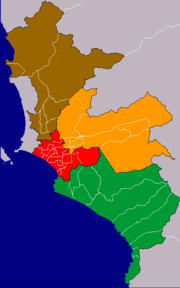 DESCRIPCIÓN DEL CUADRO POR ZONAS DE UBICACIÓN :ZONA SUR:25.0% (Chorillos, San Juan de Miraflores, Villa María del Triunfo, Villa El Salvador, Pachacámac, Lurín)ZONA CENTRO25.0% (Lima cercado, La Victoria, Rímac,  San Miguel, Lince, Jesús María, Magdalena, Pueblo Libre, Miraflores, Surco)ZONA ESTE: 23.2% (Ate, Sta. Anita, Chaclacayo- Lurigancho, El Agustino,  San Juan de Lurigancho,Cieneguilla, Huarochirí, La Molina )ZONA NORTE: 20.6% (Carabayllo,, Comas, Independencia, Pte. Piedra, San Martín de Porres)ZONA OESTE: 6.0%(Ventanilla, Callao, Bellavista)El presente mapa de Lima metropolitana y la Provincia Constitucional del Callao refleja el cuadro de porcentajes de los domicilios de las familias de nuestros alumnos del colegio FWE en el año 2016. Este mapa puede ilustrar de dónde provienen, cuánto se desplazan para asistir al colegio ubicado en el distrito de Santiago de Surco. Cuadro de procedencia de los alumnos colegio FWE 2016Un porcentaje pequeño pero que sigue creciendo, procede del interior del país. Lo que resaltamos ya que esto implica en muchos casos la separación de la familia. Esto implica una doble economía y gastos eventuales en viaje de algunos de sus miembros. Cabe agregar también el impacto emocional que esto tiene para toda la familia y en especial a los alumnos que deben adaptarse a otra realidad de la capital.Modelo de intervención El modelo auditivo oral que se aplica en el colegio, pone énfasis en:La detección temprana de la pérdida auditiva, (antes de los 6 meses), el uso temprano de audífonos o implante coclear, una adecuada amplificación para poder acceder al sonido, aprender a escuchar y hablar.  Esta metodología le da la posibilidad al niño de utilizar su audición como canal principal para el aprendizaje, adquiriendo de manera natural el lenguaje y reducir la brecha con sus pares.Los primeros cinco años de vida, y en especial los tres primeros, son fundamentales en el desarrollo del aprendizaje del lenguaje, por lo tanto, es de suma importancia poder enseñar a los niños ese proceso dentro de los tiempos que corresponden, Maggio de Maggi (2004).Personal calificado. CPAL ente promotor del colegio, tiene como política institucional que todo personal esté calificado en su área, es por eso que el 100% del personal del colegio tiene estudios de especialización y se mantiene  constantemente actualizado en los avances tecnológicos y metodológicos en la educación del niño sordo, además se realiza un monitoreo permanente  a los docentes en la programación de las diversas actividades de lenguaje y en la aplicación adecuada de las estrategias pertinentes a cada niño.Perfil del docente que trabaja en el colegio El   cuadro nos permite conocer el perfil de los docentes del colegio, El 100 % obtuvieron la licenciatura, el 55% tiene especializaciones afines a su carrera y el 77% han realizado estudios de Maestría. Atención personalizada.  El colegio posee aulas con pocos alumnos y aplica un sistema de rotación permanente en todas las secciones de educación inicial y primaria, con la finalidad de brindarles a los alumnos atención individualizada y en pequeños grupos. Trabajo con padres. A través del programa Escuela de Familia se busca una permanente interrelación entre la familia y los profesores. El objetivo es ser una guía, apoyo y consejo a los padres de familia para que sean modelos principales del lenguaje de su hijo.Inclusión temprana. El programa de inclusión escolar prepara a los alumnos que han alcanzado las competencias necesarias para continuar con una educación básica regular. También va dirigido a los padres, así como, alumnos y personal docente de los colegios inclusivos de educación básica regular.“… desarrollar en cada niño un ser independiente capaz de participar en la sociedad oyente a la que pertenece” (Oral deaf.org, 2003). ¿Por qué nos diferenciamos de otros C.E.E.? El colegio “Fernando Wiese Eslava”, es el único centro auditivo-oral de nuestro país y se caracteriza por los siguientes aspectos:Atender una sola discapacidad: pérdida auditiva.Tener la cantidad adecuada de alumnos (6 niños) y profesores por aula.Hacer el seguimiento audiológico de los niños: diagnóstico de la pérdida auditiva, equipamiento, evaluación audiológica permanente, rehabilitación auditiva y monitoreo.Conseguir que el 100% de nuestra población educativa utilice audífonos en ambos oídos y/o implantes cocleares, aun cuando el 83% proviene de hogares con niveles de pobreza y pobreza extrema.Ofrecer atención temprana para bebés con pérdida auditiva. El rango de edad de inicio de la atención especializada en el colegio es de  3 años.Brindar atención individualizada, o en grupos reducidos, mediante la aplicación de un sistema permanente de rotación de todos los alumnos.Tener un programa que permita impulsar el desarrollo de las habilidades auditivas, como base principal para el desarrollo del lenguaje.Contar con un equipo interdisciplinario, conformado por profesores especializados en audición y lenguaje, psicólogos, audiólogos y trabajador social.Lograr exitosamente que el 100% de nuestros alumnos se integre a las escuelas de educación regular, tanto en el nivel inicial, como en el de primaria, a través del programa de inclusión para que alcancen una competencia lingüística y cognitiva que le permita acceder con éxito a la sociedad.Recorrido histórico del Centro Peruano de Audición, Lenguaje y Aprendizaje, CPAL, fue creada el 15 de mayo de 1959 en la ciudad de Lima, para hacerle frente a las necesidades de enseñar a hablar a las niñas y niños sordos. Su historia es, en realidad, la historia de la rehabilitación oral de los niños con problemas de audición en nuestro país. La historia de un desafíoUna pareja de esposos muy jóvenes, Rodolfo Fedotov y Grimaneza Wiese, emprendieron, hace ya muchos años, la ardua tarea de fundar esta institución. La razón fue, en principio, un motivador reto que ellos afrontaban; su primer hijo había nacido sordo. En el otoño de 1959, ambos lograron vencer su angustia, el prejuicio de muchos y tendieron sus manos, con gran optimismo, para acoger también a otros padres que vivían problemas similares a los suyos. Así, dieron juntos los primeros pasos en el difícil, pero gratificante recorrido del camino de la educación oral de sus hijos y abrieron con entusiasmo las puertas de  del Centro Peruano de Audición y Lenguaje, CPAL.Línea de tiempo 1959: Fundación de CPAL como escuela para niños sordos1975: Inauguración Sede Monterrico1981: Visita de Helen Woodward, profesora del Central Institute for the Deaf (CID – USA)1982: Visita de Mike Mudrovick (CID – USA)1983: Creación de Escuela para Padres1984: La escuela oral de CPAL toma el nombre “Fernando Wiese Eslava”1991: Inicio del Programa de Intervención Temprana para bebés1993: Se brinda ayuda para fundar el Centro de Educación Especial en Loja – Ecuador1994: Primer Encuentro Nacional de Profesores de Niños Sordos1997: Capacitación al Centro de Educación Especial “Fé y Audición” Cochabamba – Bolivia2004: Inicio del Programa de Implante Coclear2005: Inicio de capacitación en metodología Auditiva Oral, Oral Moog Center – USA2006: Nueva Unidad de Audiología2009: Monitoreo y supervisión del Oral Moog Center. 2014: Más del 50% de niños que estudian en el colegio tienen un implante coclear.2014: Visita de los directivos del colegio las Lomas Oral de ArgentinaLo más destacado del 2016Difusión a la comunidadDifusión externa en entidades médicasEl cuadro muestra las veces que el personal directivo ha participado en reuniones con diferentes entidades médicas para promocionar la detección temprana.Difusión externa en medios de comunicación En el cuadro se puede apreciar que este año el colegio ha participado en diferentes medios de comunicación para difundir la detección temprana de la discapacidad auditiva, cuya finalidad es la derivación y rehabilitación oportuna.Edad de detección de la pérdida auditiva El gráfico muestra la edad en que los alumnos que asistieron al colegio en el 2016 fueron detectados con la pérdida aditiva.  Podemos evidenciar que la mayoría de los niños fueron detectados entre los 25 y los 36 meses de edad (30 niños). Consideramos que la edad ideal para detectar la pérdida auditiva estaría en el rango de 0 a 3 meses, de esta manera los niños podrían ser diagnosticados y equipados más temprano e iniciar su rehabilitación oral. Podemos observar que la edad de detección promedio en los alumnos del colegio ha ido disminuyendo en el tiempo. En primaria es a los 2 años 6 meses, en inicial al 1 año 10 meses y en intervención temprano al 1 año 4 meses.Edad de inicio de atenciónEl Programa de Intervención Temprana incrementó notablemente su atención debido a las campañas de prevención y difusión de la sordera que se realizan, conjuntamente con el sector salud, en forma gratuita, en los diferentes conos o cinturones poblados de la capital, así como en diversas provincias. De esta manera, se busca sensibilizar a la comunidad para promover, entre otros aspectos, la detección y atención precoz de las niñas y niños con pérdida auditiva, y su integración, a temprana edad, a las escuelas de educación regular.Alumnos de Intervención Temprana en los últimos 3 años En este cuadro podemos observar el crecimiento del programa de intervención temprana debido a las visitas a instituciones públicas de salud, para concientizar sobre la importancia de la detección y rehabilitación temprana.Alumnos de Intervención Temprana según edad2016En el cuadro se puede apreciar que la mayor población de este nivel se ubica en las edades de 1.7 m a 3.0 años. Uso de amplificadoresEn el gráfico se puede observar que todos los niños del colegio un amplificador auditivo.  La pérdida auditiva profunda requiere el uso del implante coclear, la pérdida auditiva severa y moderada requiere audífono.  En el colegio encontramos alumnos con 2 implantes cocleares, con 1 implante coclear, con 1 implante coclear + 1 audífono o con 2 audífonos.Rendimiento académico          Rendimiento académico del nivel de inicial 2016El presente gráfico muestra los resultados alcanzados por los alumnos del nivel de inicial, así encontramos que en el área de ciencia y ambiente la mayoría de niños 72% (32) adquirió las competencias del área. En el área de comunicación solo el 45% (19) alcanza la calificación más alta y 11% (5) de los alumnos no logró las competencias del área. Este resultado está relacionado con el bajo nivel de lenguaje que tienen estos niños.Es importante mencionar que los contenidos trabajados en las diversas áreas académicas son adecuados considerando las necesidades de los alumnos.Gráfico N° 12       Rendimiento académico del nivel de primaria 2016En este gráfico se aprecia que 100% (23) de los alumnos del nivel de primaria adquirieron todas las competencias de las áreas de Personal Social y Ciencia y Ambiente a diferencia de las áreas de comunicación y matemática. En el área de comunicación solo 26% (6) lograron las competencias y en matemática, 35% (8). Es importante mencionar que 13% de los alumnos debe reforzar los contenidos en el área de comunicación, así como en matemática.Todos los contenidos trabajados durante el año fueron diversificados de acuerdo a las necesidades de los alumnos.ProyeccionesLograr que en nuestro país se tome conciencia acerca de la importancia del despistaje auditivo para detectar, diagnosticar y amplificar (audífonos y/o implante coclear) tempranamente a bebés, con la finalidad de iniciar la rehabilitación antes de los 6 meses y desarrollen el lenguaje oral.  Incrementar el porcentaje de alumnos que inician la atención especializada antes del primer año de edad. Incrementar el porcentaje de niños que utilice implantes cocleares Incrementar el número de aulas de educación inicial y reducir el número de aulas de educación primaria en el Colegio de Educación Especial Fernando Wiese Eslava, gracias a la integración temprana de los alumnos a las escuelas de educación regular.Lograr que los niños se integren a las escuelas de educación regular a menor edad y con una adecuada competencia lingüística.Elevar el porcentaje de exalumnos que se desenvuelven exitosamente en el campo laboral.Expandir la realización de los Encuentros Nacionales de Profesores de Niños Sordos.Continuar con la ejecución de campañas de prevención y difusión de la sordera.Lugar de procedenciaCantidad de alumnosPorcentaje de alumnosAncash43.45%Arequipa10.86%Ayacucho10.86%Cajamarca10.86%Callao65.17%Cusco21.72%Huánuco21.72%Ica21.72%La Libertad32.59%Lambayeque54.31%Lima8169.83%Moquegua10.86%Pasco10.86%Piura32.59%Puno32.59%Total general116100.00%LicenciaturaEspecializaciones Maestría Intervención temprana6/63/64/6Inicial 10/105/107/10Primaria 6/64/66/622/2212/2217/22MesInstituciónVisitaAbrilHospital Hipólito UnánueDra. María del Rosario Fuertes Jefa del Dpto. de OtorrinoAbrilHospital Dos de MayoDra. Rosa María AmpueroJefa del Dpto. de Otorrino    MayoHospital AlmenaraJefe de Pediatría    MayoHospital AlmenaraJefe de PediatríaJefe de NeonatologíaJunio Instituto Nacional de Rehabilitación Dra. Julia RadoJulioHospital Hipólito UnanueStaff médicos otorrinosSetiembreRotación residente de II año del Hospital Hipólito Unanue Dr. TolentinoMesesMedios de comunicaciónFebreroBetel.  Pérdida auditivaMarzoPlus TV - Consultorio la Buena Vida.  Implante CoclearMarzoPublimetro – Implante coclearJunioPlus TV – Consultorio la Buena Vida. Sordera y pérdida de audiciónSetiembre Canal 4 - RPP. Semana de la discapacidadAñoN° de niños201440201543201657EdadesN° de niños0- 6 meses17m - 1 año81.1- 1.6 años111.7- 2.0 años102.1- 2.6 años142.7- 3.0 años103.1- 3.6 años3Total57